CConservation and Land Management Act 1984Portfolio:Minister for EnvironmentAgency:Department of Biodiversity, Conservation and AttractionsConservation and Land Management Act 19841984/1268 Jan 1985s. 1 & 2: 8 Jan 1985;Act other than s. 1 & 2: 22 Mar 1985 (see s. 2 and Gazette 15 Mar 1985 p. 931)Conservation and Land Management Amendment Act 19851985/0864 Dec 19854 Dec 1985 (see s. 2)Acts Amendment (Financial Administration and Audit) Act 1985 s. 31985/0984 Dec 19851 Jul 1986 (see s. 2 and Gazette 30 Jun 1986 p. 2255)Acts Amendment (Public Service) Act 1987 s. 321987/11331 Dec 198716 Mar 1988 (see s. 2 and Gazette 16 Mar 1988 p. 813)Acts Amendment (Land Administration) Act 1987 Pt. XVI1987/12631 Dec 198716 Sep 1988 (see s. 2 and Gazette 16 Sep 1988 p. 3637)Acts Amendment (Swan River Trust) Act 1988 Pt. 21988/0215 Oct 19881 Mar 1989 (see s. 2 and Gazette 27 Jan 1989 p. 264)Conservation and Land Management Amendment Act 19881988/0769 Jan 1989s. 1 & 2: 9 Jan 1989;Act other than s. 1 & 2: 27 Jan 1989 (see s. 2 and Gazette 27 Jan 1989 p. 264)Conservation and Land Management Amendment Act 19911991/020 (as amended by 2009/008 s. 35(2))25 Jun 1991s. 1 & 2: 25 Jun 1991;Act other than s. 1, 2 & 51: 23 Aug 1991 (see s. 2 and Gazette 23 Aug 1991 p. 4353); s. 51 deleted by 2009/008 s. 35(2)Reprinted as at 16 Jan 1992 (not including 1991/020 s. 51)Reprinted as at 16 Jan 1992 (not including 1991/020 s. 51)Reprinted as at 16 Jan 1992 (not including 1991/020 s. 51)Reprinted as at 16 Jan 1992 (not including 1991/020 s. 51)Acts Amendment (Game Birds Protection) Act 1992 Pt. 31992/01816 Jun 199216 Jun 1992 (see s. 2)Conservation and Land Management Amendment Act 19921992/06611 Dec 199211 Dec 1992 (see s. 2)Financial Administration Legislation Amendment Act 1993 s. 11 & 151993/00627 Aug 19931 Jul 1993 (see s. 2(1))Conservation and Land Management Amendment Act 19931993/04920 Dec 199320 Dec 1993 (see s. 2)Acts Amendment (Public Sector Management) Act 1994 s. 191994/03229 Jun 19941 Oct 1994 (see s. 2 and Gazette 30 Sep 1994 p. 4948)Fish Resources Management Act 1994 s. 2641994/0532 Nov 19941 Oct 1995 (see s. 2 and Gazette 29 Sep 1995 p. 4649)Statutes (Repeals and Minor Amendments) Act 1994 s. 41994/0739 Dec 19949 Dec 1994 (see s. 2)Water Agencies Restructure (Transitional and Consequential Provisions) Act 1995 s. 1881995/07327 Dec 19951 Jan 1996 (see s. 2(2) and Gazette 29 Dec 1995 p. 6291)Local Government (Consequential Amendments) Act 1996 s. 41996/01428 Jun 19961 Jul 1996 (see s. 2)Financial Legislation Amendment Act 1996 s. 51 & 641996/04925 Oct 199625 Oct 1996 (see s. 2(1))Reprinted as at 20 Jan 1997 (not including 1991/020 s. 51)Reprinted as at 20 Jan 1997 (not including 1991/020 s. 51)Reprinted as at 20 Jan 1997 (not including 1991/020 s. 51)Reprinted as at 20 Jan 1997 (not including 1991/020 s. 51)Acts Amendment (Marine Reserves) Act 1997 Pt. 21997/00510 Jun 199729 Aug 1997 (see s. 2 and Gazette 29 Aug 1997 p. 4867)Acts Amendment (Land Administration) Act 1997 Pt. 13 & s. 1411997/0313 Oct 199730 Mar 1998 (see s. 2 and Gazette 27 Mar 1998 p. 1765)Statutes (Repeals and Minor Amendments) Act 1997 s. 361997/05715 Dec 199715 Dec 1997 (see s. 2(1))Statutes (Repeals and Minor Amendments) Act (No. 2) 1998 s. 221998/01030 Apr 199830 Apr 1998 (see s. 2(1))Reprinted as at 26 Mar 1999 (not including of 1991/020 s. 51)Reprinted as at 26 Mar 1999 (not including of 1991/020 s. 51)Reprinted as at 26 Mar 1999 (not including of 1991/020 s. 51)Reprinted as at 26 Mar 1999 (not including of 1991/020 s. 51)Statutes (Repeals and Minor Amendments) Act 2000 s. 82000/0244 Jul 20004 Jul 2000 (see s. 2)Conservation and Land Management Amendment Act 20002000/035 (as amended by 2003/074 s. 39(11))10 Oct 200016 Nov 2000 (see s. 2 and Gazette 15 Nov 2000 p. 6275); s. 5 repealed by 2003/074 s. 39(11)Criminal Investigation (Identifying People) Act 2002 Sch. 2 cl. 22002/0064 Jun 200229 Jun 2002 (see s. 2 and Gazette 28 Jun 2002 p. 3037)Labour Relations Reform Act 2002 s. 172002/0208 Jul 200215 Sep 2002 (see s. 2(1) and Gazette 6 Sep 2002 p. 4487)Fire and Emergency Services Legislation Amendment Act 2002 s. 412002/03820 Nov 200230 Nov 2002 (see s. 2 and Gazette 29 Nov 2002 p. 5651‑2)Conservation and Land Management Amendment Act 20022002/04311 Dec 200211 Dec 2002 (see s. 2)Offshore Minerals (Consequential Amendments) Act 2003 Pt. 32003/01217 Apr 20031 Jan 2011 (see s. 2 and Gazette 17 Dec 2010 p. 6350)Reprint 4 as at 24 Apr 2003 (not including 1991/020 s. 51 & 2003/012)Reprint 4 as at 24 Apr 2003 (not including 1991/020 s. 51 & 2003/012)Reprint 4 as at 24 Apr 2003 (not including 1991/020 s. 51 & 2003/012)Reprint 4 as at 24 Apr 2003 (not including 1991/020 s. 51 & 2003/012)Sentencing Legislation Amendment and Repeal Act 2003 s. 472003/0509 Jul 200315 May 2004 (see s. 2 and Gazette 14 May 2004 p. 1445)Labour Relations Reform (Consequential Amendments) Regulations 2003 r. 20 published in Gazette 15 Aug 2003 p. 3685‑92Labour Relations Reform (Consequential Amendments) Regulations 2003 r. 20 published in Gazette 15 Aug 2003 p. 3685‑92Labour Relations Reform (Consequential Amendments) Regulations 2003 r. 20 published in Gazette 15 Aug 2003 p. 3685‑9215 Sep 2003 (see r. 2)Economic Regulation Authority Act 2003 Sch. 2 Div. 22003/0675 Dec 20031 Jan 2004 (see s. 2 and Gazette 30 Dec 2003 p. 5723)Acts Amendment and Repeal (Competition Policy) Act 2003 Pt. 52003/07015 Dec 200321 Apr 2004 (see s. 2 and Gazette 20 Apr 2004 p. 1297)Statutes (Repeals and Minor Amendments) Act 2003 s. 21(2) & 39(1)‑(10)2003/07415 Dec 200315 Dec 2003 (see s. 2)Reprint 5 as at 24 Sep 2004 (not including 1991/020 s. 51 & 2003/012)Reprint 5 as at 24 Sep 2004 (not including 1991/020 s. 51 & 2003/012)Reprint 5 as at 24 Sep 2004 (not including 1991/020 s. 51 & 2003/012)Reprint 5 as at 24 Sep 2004 (not including 1991/020 s. 51 & 2003/012)Courts Legislation Amendment and Repeal Act 2004 s. 1412004/05923 Nov 20041 May 2005 (see s. 2 and Gazette 31 Dec 2004 p. 7128)Criminal Procedure and Appeals (Consequential and Other Provisions) Act 2004 s. 802004/08416 Dec 20042 May 2005 (see s. 2 and Gazette 31 Dec 2004 p. 7129 (correction in Gazette 7 Jan 2005 p. 53))Planning and Development (Consequential and Transitional Provisions) Act 2005 s. 152005/03812 Dec 20059 Apr 2006 (see s. 2 and Gazette 21 Mar 2006 p. 1078)Reprint 6 as at 9 Jun 2006 (not including 1991/020 s. 51 & 2003/012)Reprint 6 as at 9 Jun 2006 (not including 1991/020 s. 51 & 2003/012)Reprint 6 as at 9 Jun 2006 (not including 1991/020 s. 51 & 2003/012)Reprint 6 as at 9 Jun 2006 (not including 1991/020 s. 51 & 2003/012)Machinery of Government (Miscellaneous Amendments) Act 2006 Pt. 7 Div. 12006/02826 Jun 20061 Jul 2006 (see s. 2 and Gazette 27 Jun 2006 p. 2347)Swan and Canning Rivers (Consequential and Transitional Provisions) Act 2006 s. 62006/0526 Oct 200625 Sep 2007 (see s. 2 and Gazette 25 Sep 2007 p. 4835)Financial Legislation Amendment and Repeal Act 2006 s. 4 & Sch. 1 cl. 292006/07721 Dec 20061 Feb 2007 (see s. 2(1) and Gazette 19 Jan 2007 p. 137)Petroleum Amendment Act 2007 s. 922007/03521 Dec 200719 Jan 2008 (see s. 2(b) and Gazette 18 Jan 2008 p. 147)Water Resources Legislation Amendment Act 2007 s. 1912007/03821 Dec 20071 Feb 2008 (see s. 2(2) and Gazette 31 Jan 2008 p. 251)Reprint 7 as at 4 Apr 2008 (not including 1991/020 s. 51 & 2003/012)Reprint 7 as at 4 Apr 2008 (not including 1991/020 s. 51 & 2003/012)Reprint 7 as at 4 Apr 2008 (not including 1991/020 s. 51 & 2003/012)Reprint 7 as at 4 Apr 2008 (not including 1991/020 s. 51 & 2003/012)Statutes (Repeals and Miscellaneous Amendments) Act 2009 s. 342009/00821 May 200922 May 2009 (see s. 2(b))Acts Amendment (Bankruptcy) Act 2009 s. 192009/01816 Sep 200917 Sep 2009 (see s. 2(b))Standardisation of Formatting Act 2010 s. 4, 44(3) & 512010/01928 Jun 201011 Sep 2010 (see s. 2(b) and Gazette 10 Sep 2010 p. 4341)Public Sector Reform Act 2010 s. 892010/0391 Oct 20101 Dec 2010 (see s. 2(b) and Gazette 5 Nov 2010 p. 5563)Conservation Legislation Amendment Act 2011 Pt. 22011/03613 Sep 2011Pt. 2 other than s. 40: 14 Mar 2012 (see s. 2(b) and Gazette 13 Mar 2012 p. 1033);s. 40: 8 Dec 2012 (see s. 2(b) and Gazette 7 Dec 2012 p. 5963)Personal Property Securities (Consequential Repeals and Amendments) Act 2011 Pt. 6 Div. 12011/0424 Oct 201130 Jan 2012 (see s. 2(c) & Cwlth Legislative Instrument No. F2011L02397 cl. 5 registered 21 Nov 2011)Reprint 8 as at 11 May 2012 Reprint 8 as at 11 May 2012 Reprint 8 as at 11 May 2012 Reprint 8 as at 11 May 2012 Water Services Legislation Amendment and Repeal Act 2012 s. 2072012/0253 Sep 201218 Nov 2013 (see s. 2(b) and Gazette 14 Nov 2013 p. 5028)Swan and Canning Rivers Management Amendment Act 2015 s. 542015/0069 Mar 20151 Jul 2015 (see s. 2(b) and Gazette 19 Jun 2015 p. 2095)Conservation and Land Management Amendment Act 2015 Pt. 22015/02819 Oct 2015Pt. 2 s. 3, 50, 52, 55‑58, 60 & 61: 12 Dec 2015 (see s. 2(b) and Gazette 11 Dec 2015 p. 4953);Pt. 2 s. 4‑49, 51, 53‑54, 59 & 62‑71: 7 May 2016 (see s. 2(b) and Gazette 6 May 2016 p. 1379‑80)Biodiversity Conservation Act 2016 Pt. 17 Div. 12016/02421 Sep 2016Pt. 17 Div. 1 (other than s. 291(b), 292(2)‑(4), 293‑297, 299, 301‑302 & 304‑309): 3 Dec 2016 (see s. 2(b) and Gazette 2 Dec 2016 p. 5382);s. 291(b), 292(2)‑(4), 293‑297, 299, 301‑302 & 304‑309: 1 Jan 2019 (see s. 2(b) and Gazette 14 Sep 2018 p. 3305)Aquatic Resources Management Act 2016 Pt. 19 Div. 32016/05329 Nov 2016To be proclaimed (see s. 2(b))Reprint 9 as at 6 Jan 2017 (not including 2016/024 s. 291(b), 292(2)‑(4), 293‑297, 299, 301‑302 & 304‑309 and 2016/053)Reprint 9 as at 6 Jan 2017 (not including 2016/024 s. 291(b), 292(2)‑(4), 293‑297, 299, 301‑302 & 304‑309 and 2016/053)Reprint 9 as at 6 Jan 2017 (not including 2016/024 s. 291(b), 292(2)‑(4), 293‑297, 299, 301‑302 & 304‑309 and 2016/053)Reprint 9 as at 6 Jan 2017 (not including 2016/024 s. 291(b), 292(2)‑(4), 293‑297, 299, 301‑302 & 304‑309 and 2016/053)Aboriginal Cultural Heritage Act 2021 s. 3432021/02722 Dec 20211 Jul 2023 (see s. 2(e))Conservation and Land Management Amendment Act 20222022/02731 Aug 2022s. 1 & 2: 31 Aug 2022 (see s. 2(a));Act other than s. 1 & 2: 1 Sep 2022 (see s. 2(b))Land and Public Works Legislation Amendment Act 2023 Pt. 4 Div. 22023/00424 Mar 202310 Aug 2023 (see s. 2(b) and SL 2023/132 cl. 2)Aboriginal Heritage Legislation Amendment and Repeal Act 2023 s. 242023/02324 Oct 202315 Nov 2023 (see s. 2(d) and SL 2023/161 cl. 2)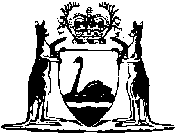 